ФОТОМАТЕРИАЛЫ, ОТРАЖАЮЩИЕ ВЗАИМОДЕЙСТВИЕ КОНКУРСАНТА С ВОСПИТАННИКАМИ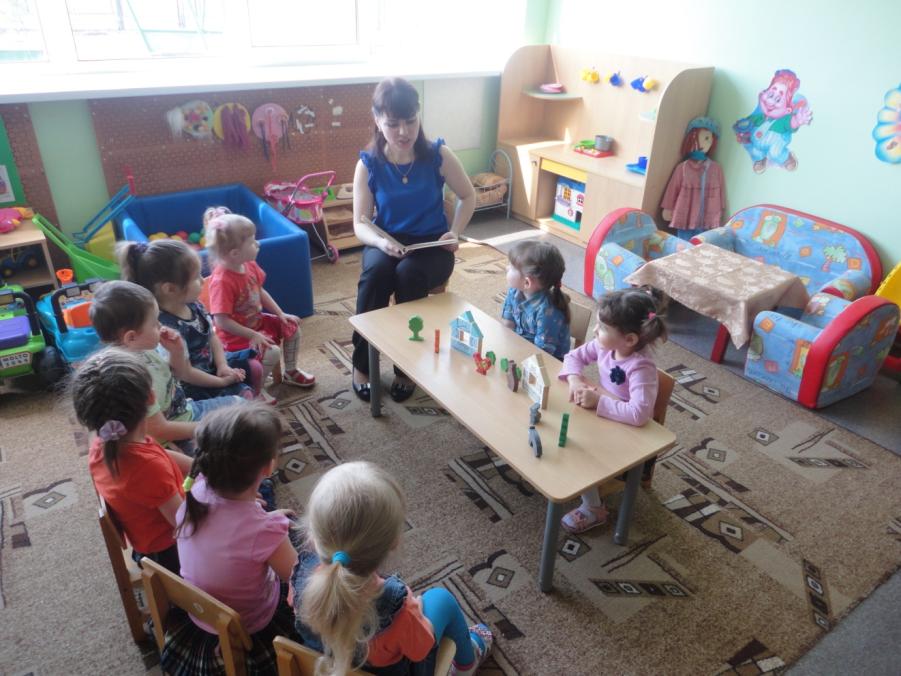 Организация игр-драматизаций по сюжетам знакомых сказок с различными видами театров(вторая младшая группа)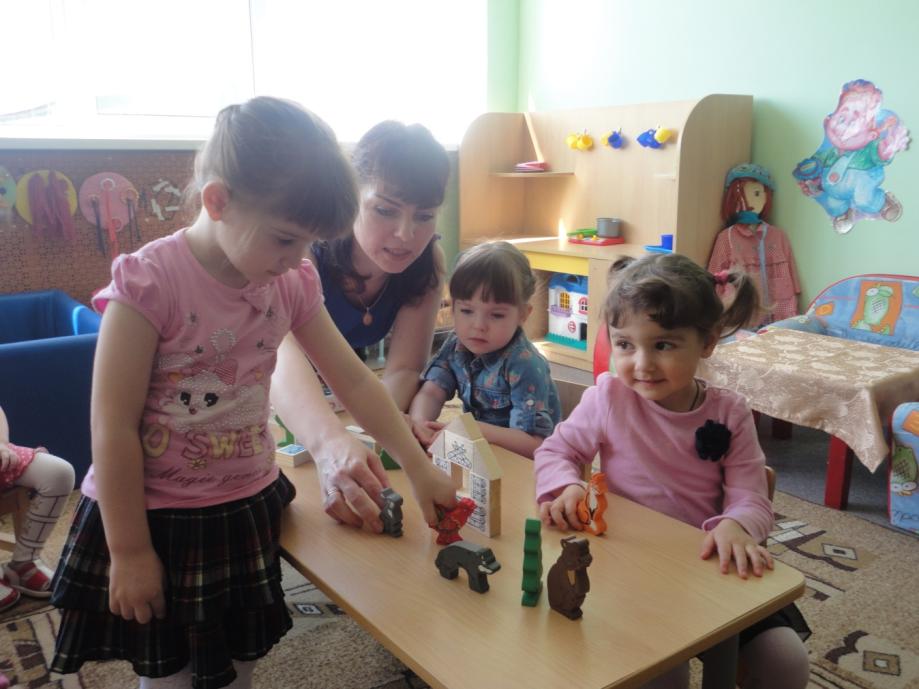 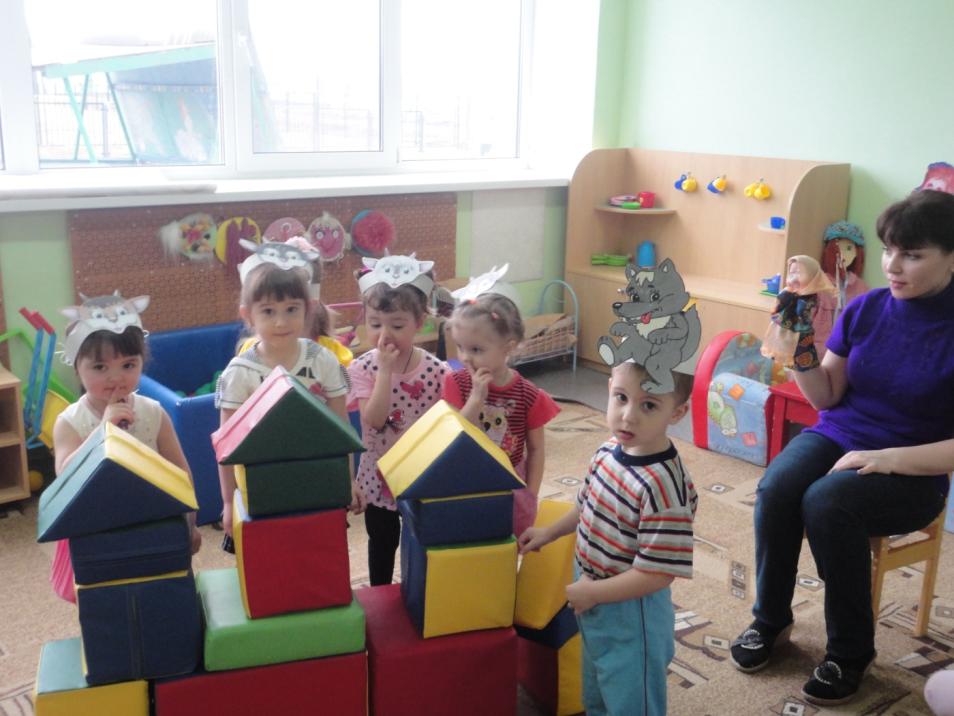 Организация игр-драматизаций по сюжетам знакомых сказок с различными видами театров(вторая младшая группа)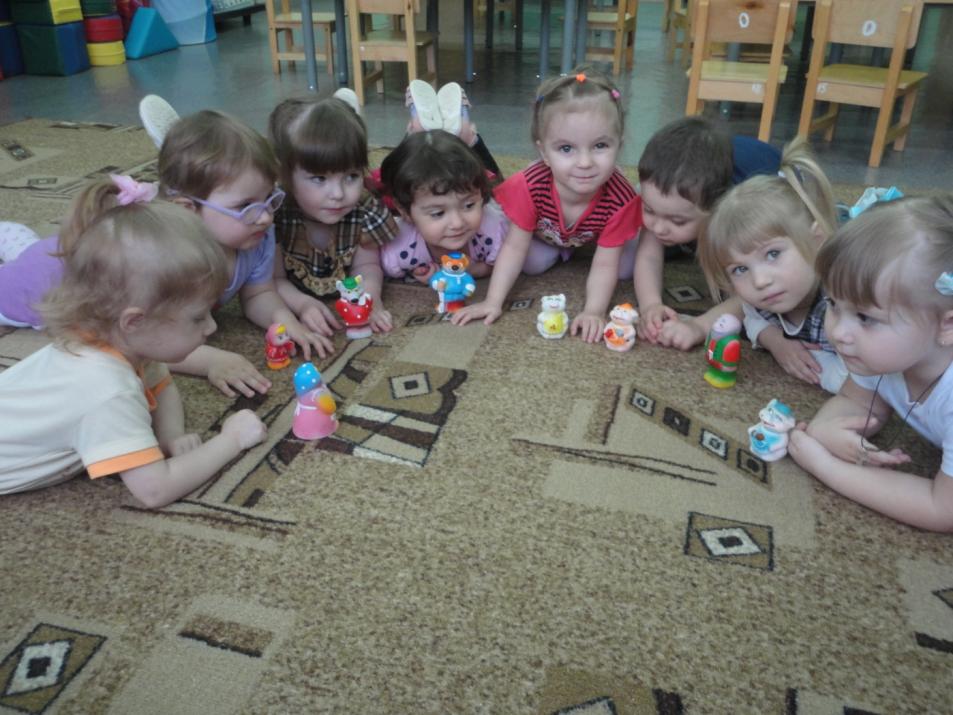 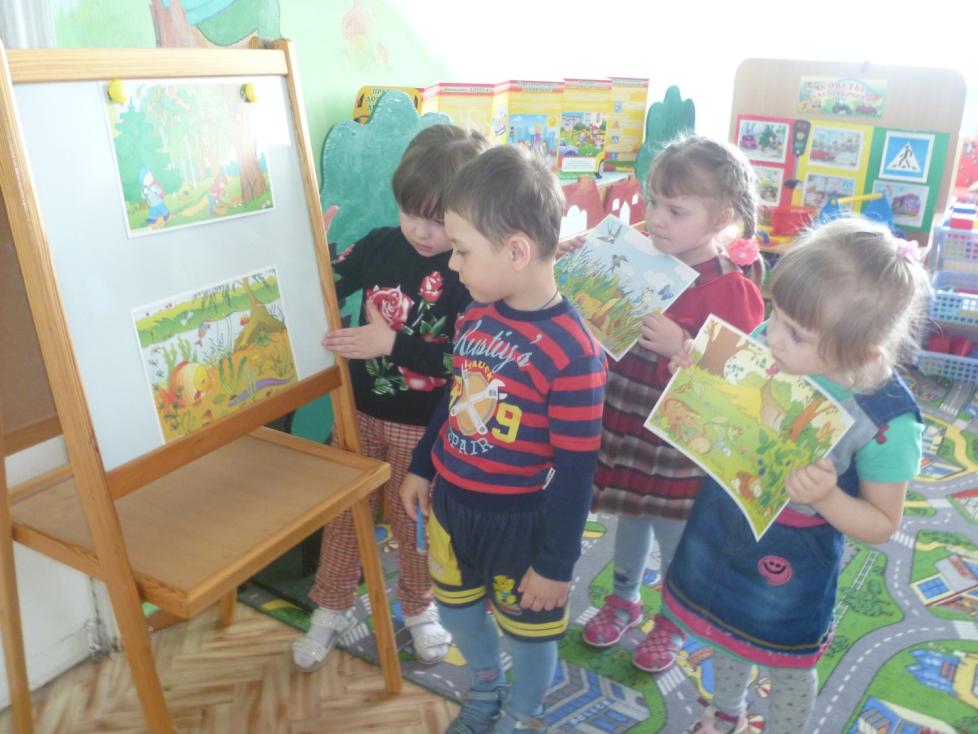 Составление описательных рассказов по серии картинок с готовым сюжетом(средняя группа)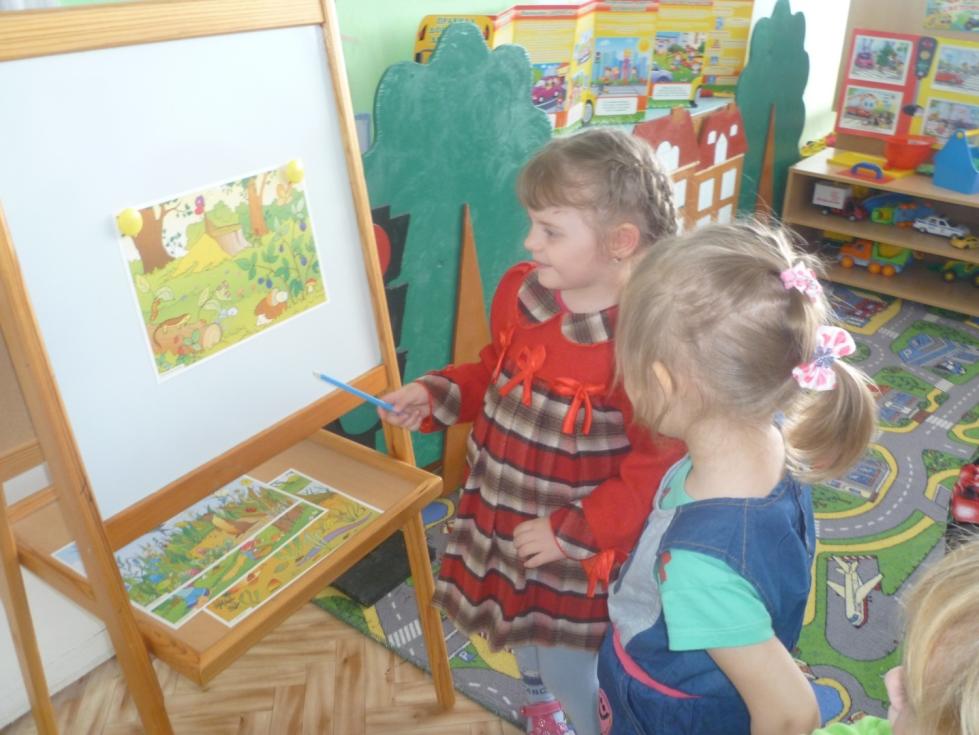 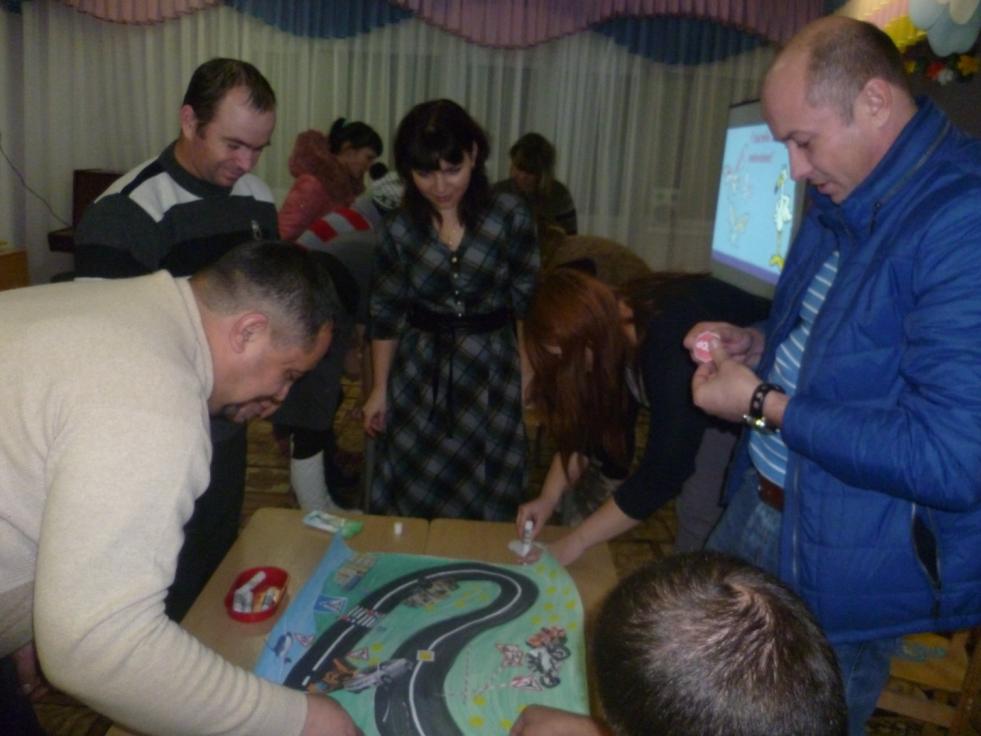 Проведение родительского собрания по ознакомлению родителей с техникой «сторителлинг» на основе составления рассказов по безопасности на дороге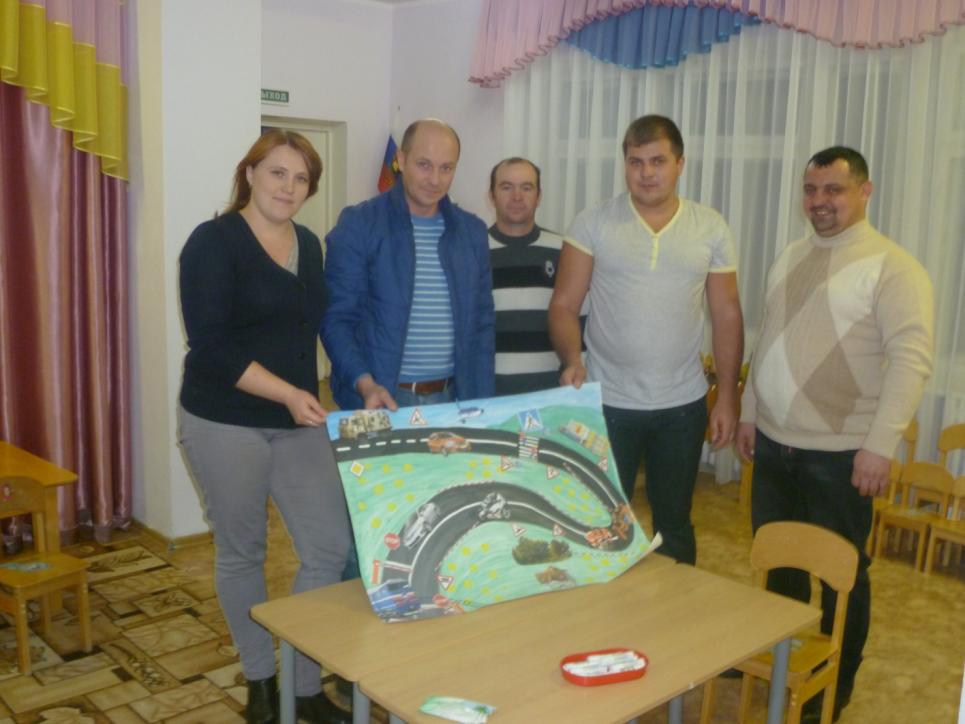 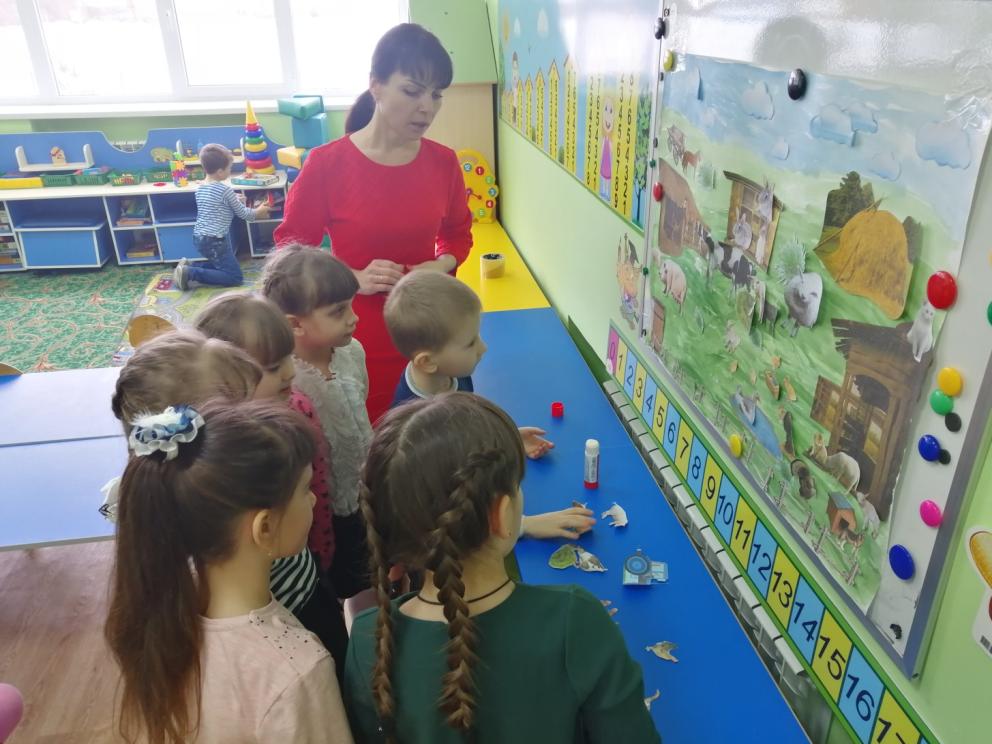 Составление описательных рассказов о домашних животных (подготовительная  группа)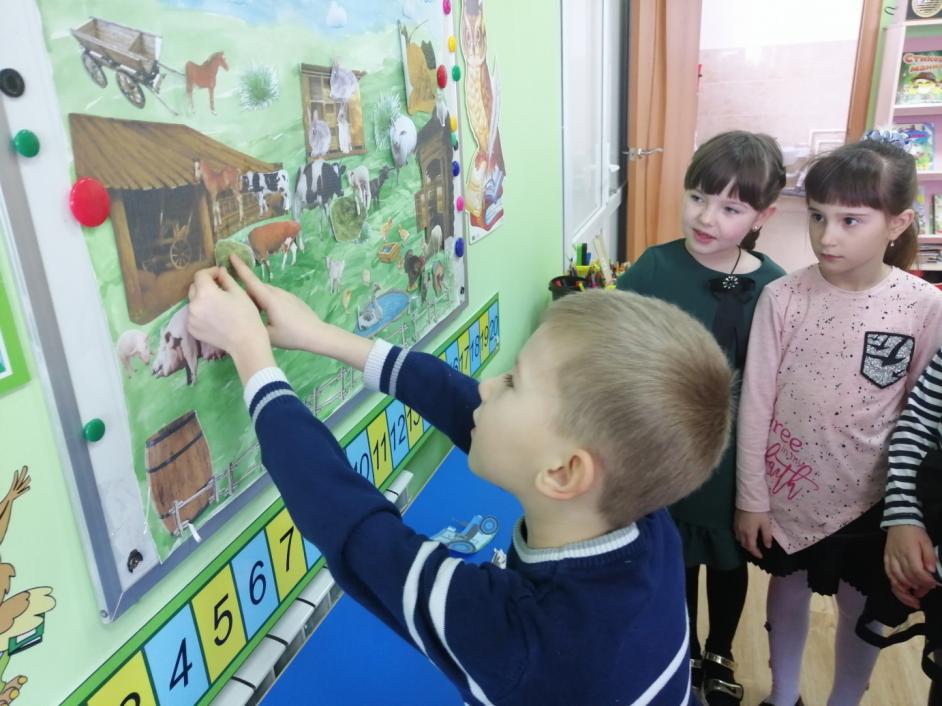 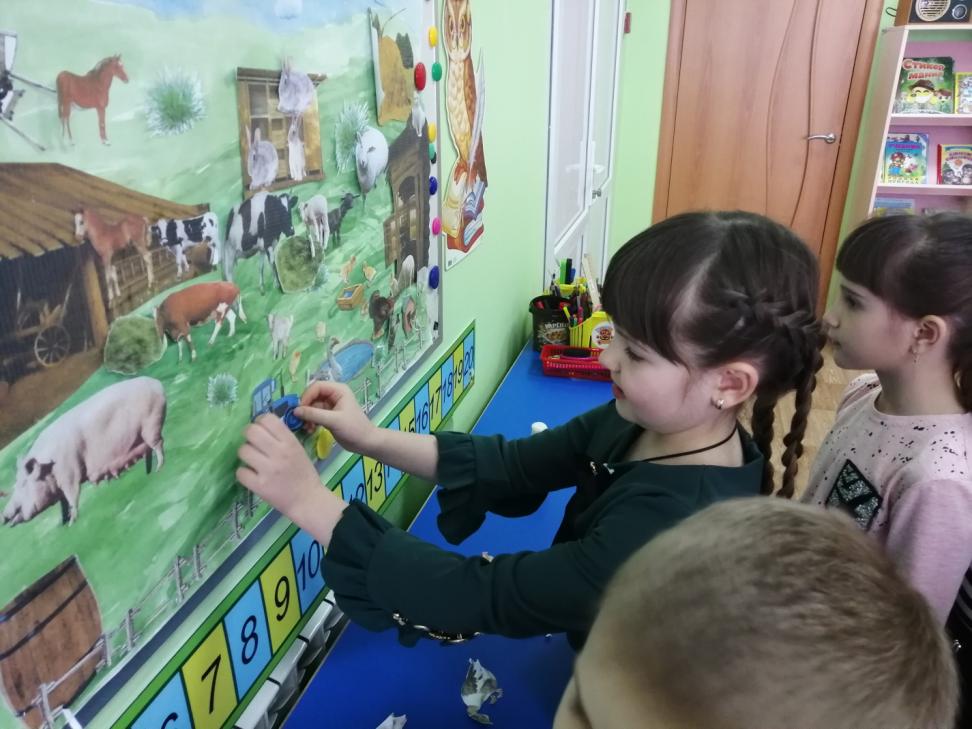 Составление описательных рассказов о домашних животных (подготовительная  группа)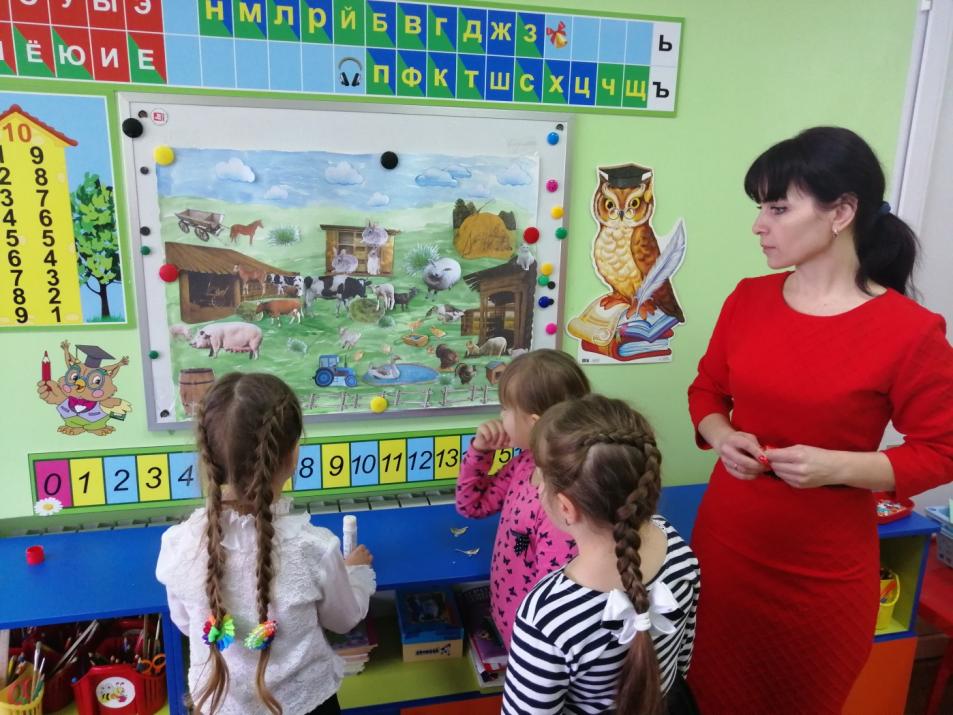 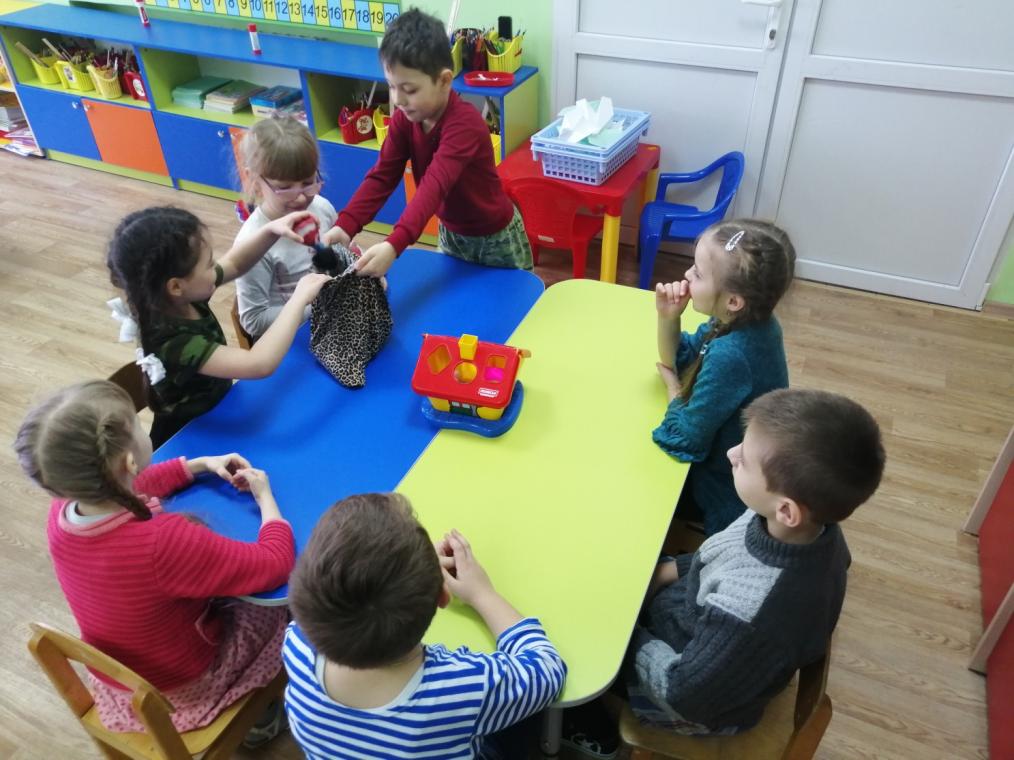 Игра «Чудесный мешочек» (подготовительная  группа)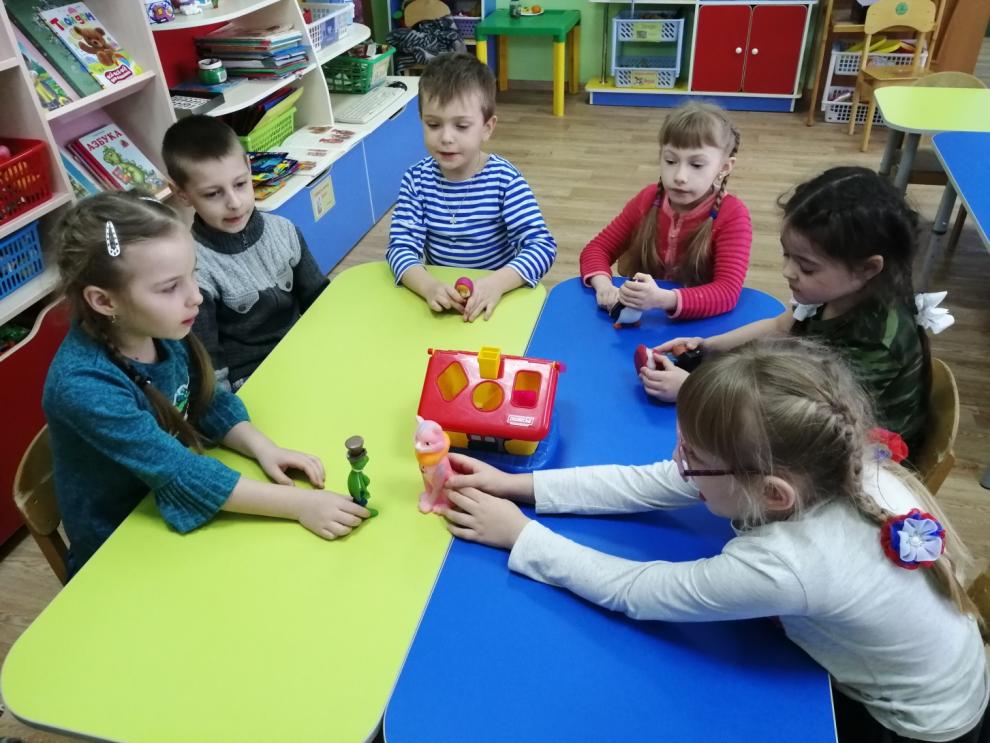 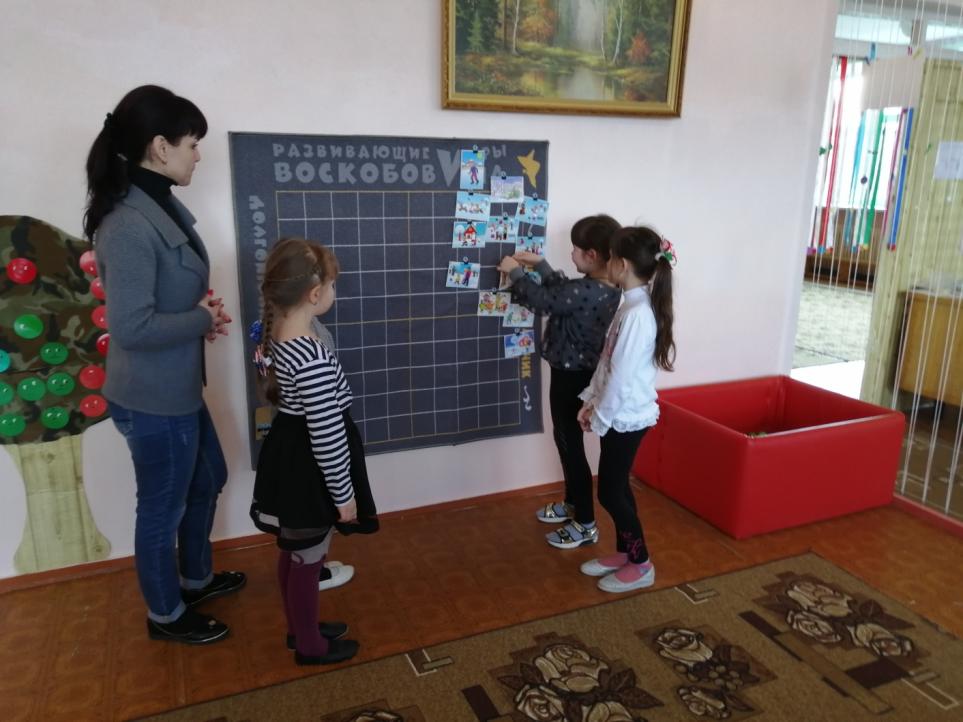 Предварительная работа с использованием иллюстративного материала и коврографа «Ларчик»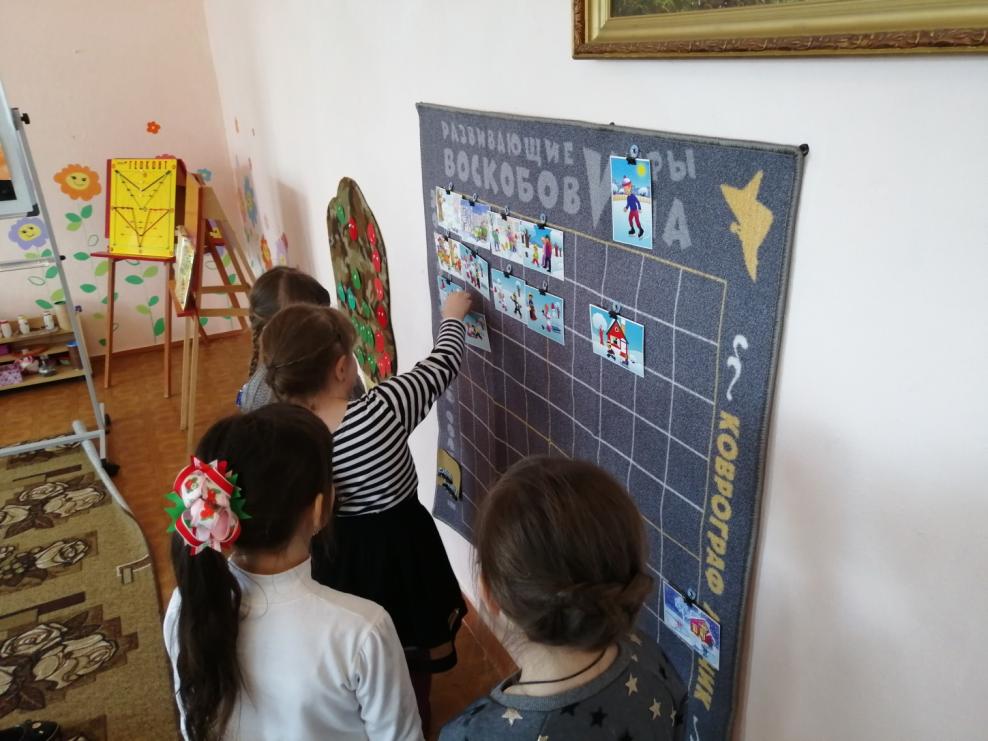 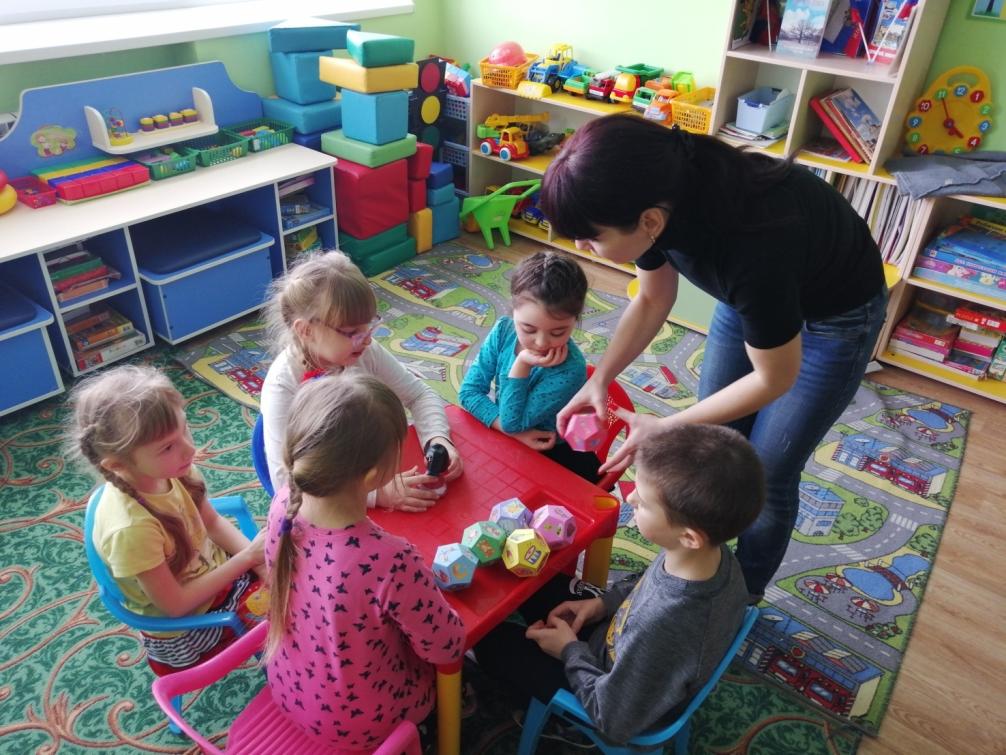 Использование дидактического пособия «Кубики историй» (вариант 1)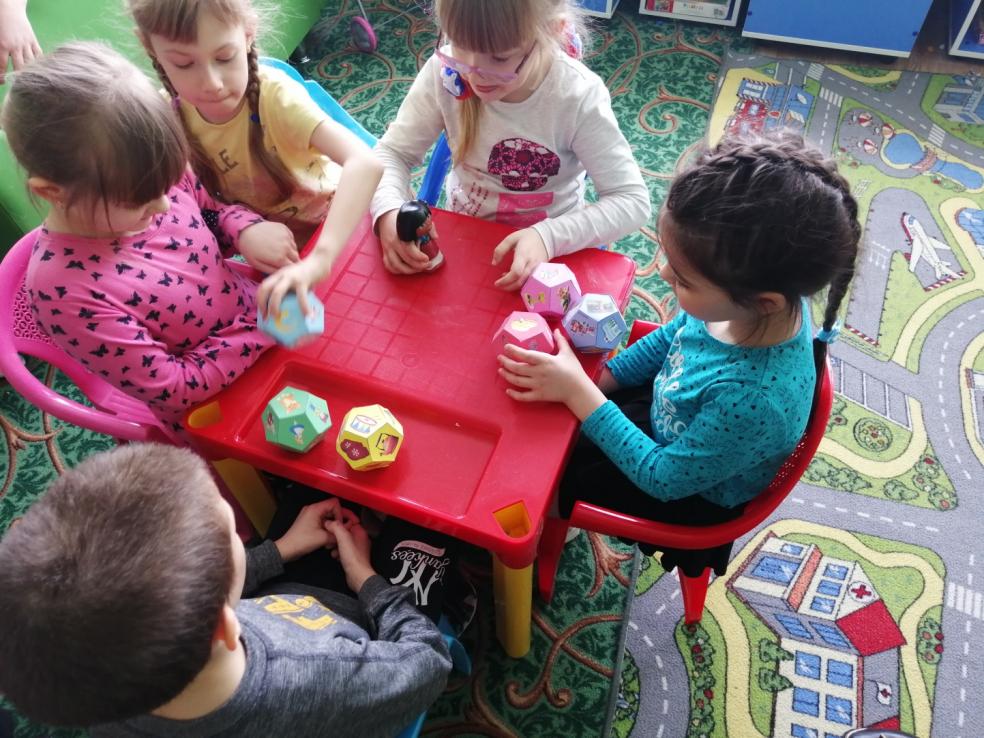 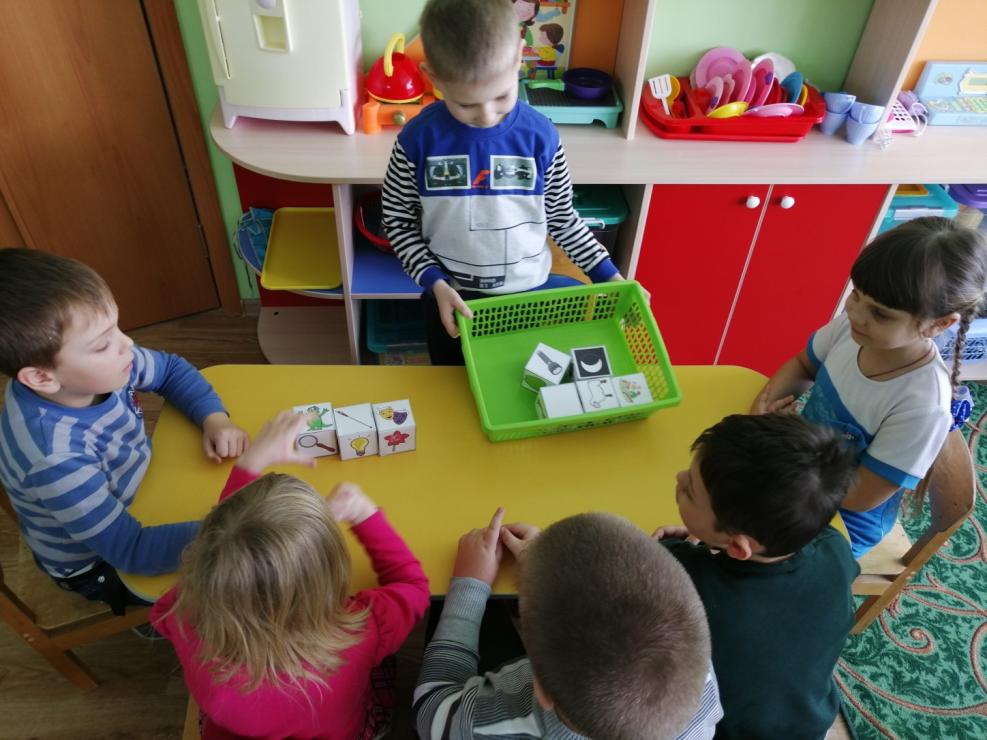 Использование дидактического пособия «Кубики историй» (вариант 2)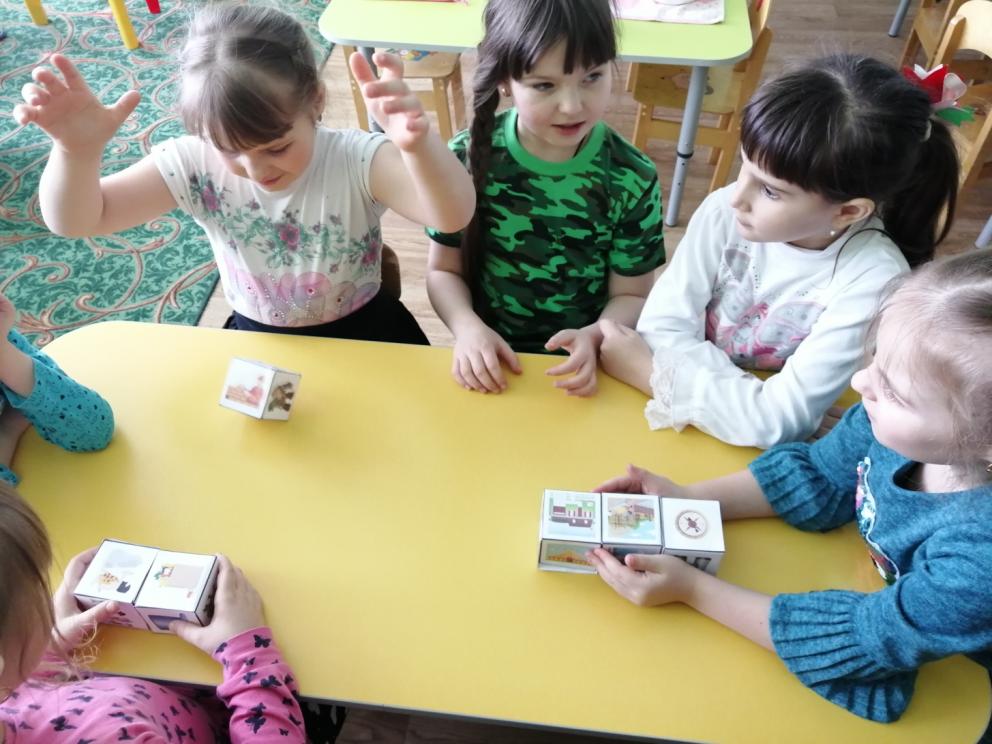 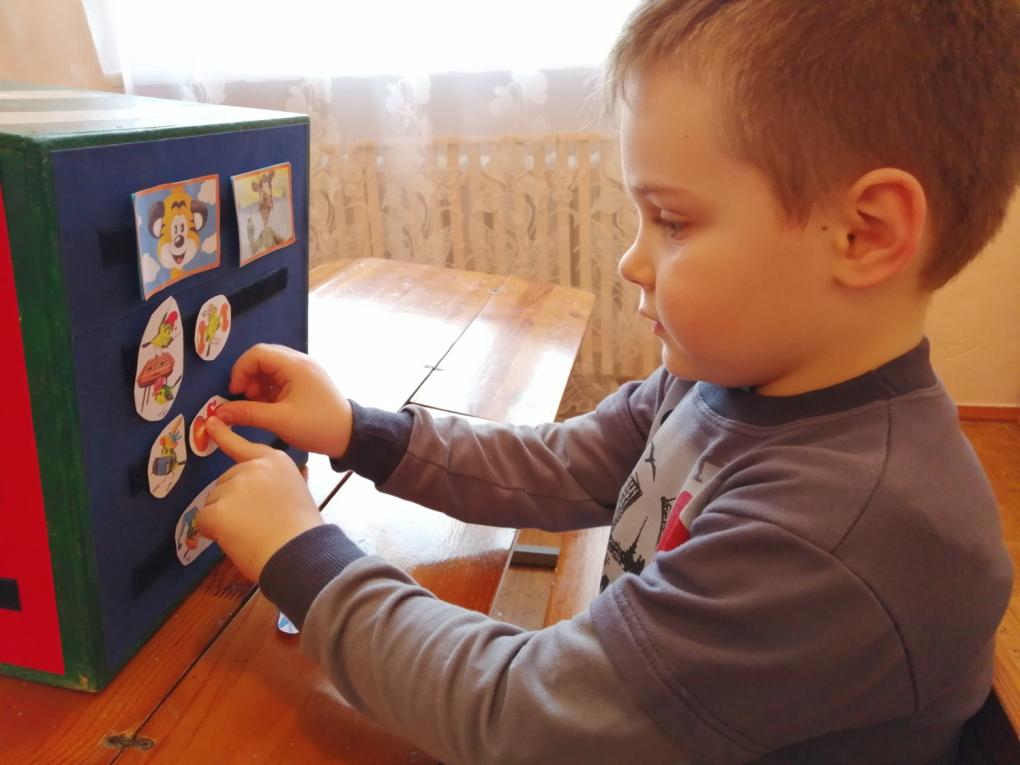 Использование дидактического пособия «Куб историй»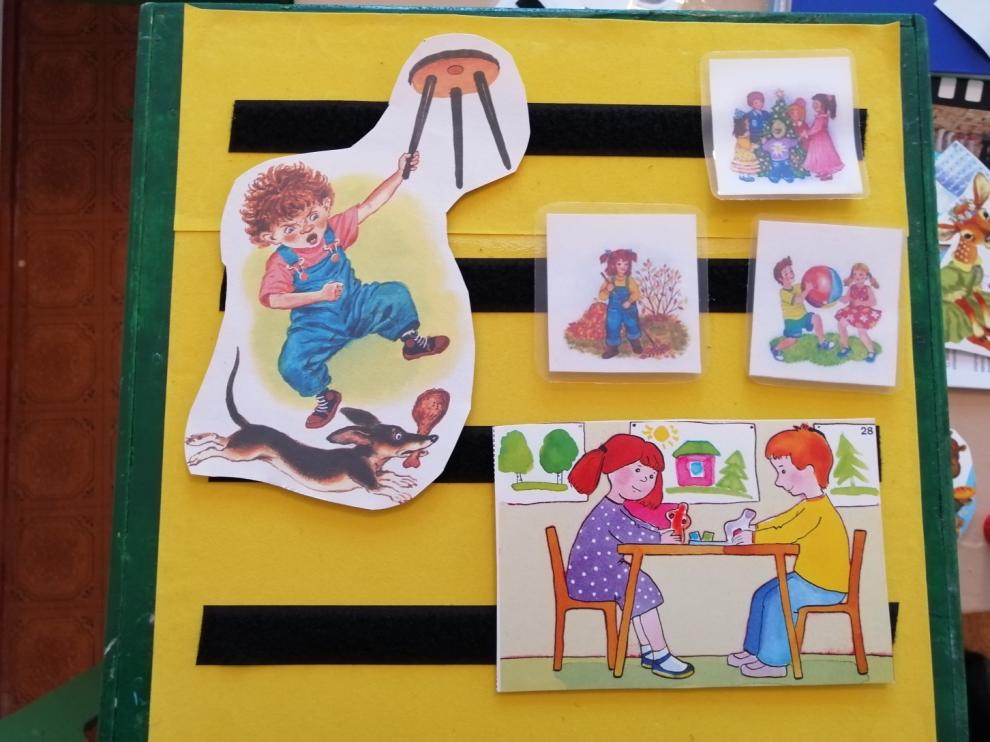 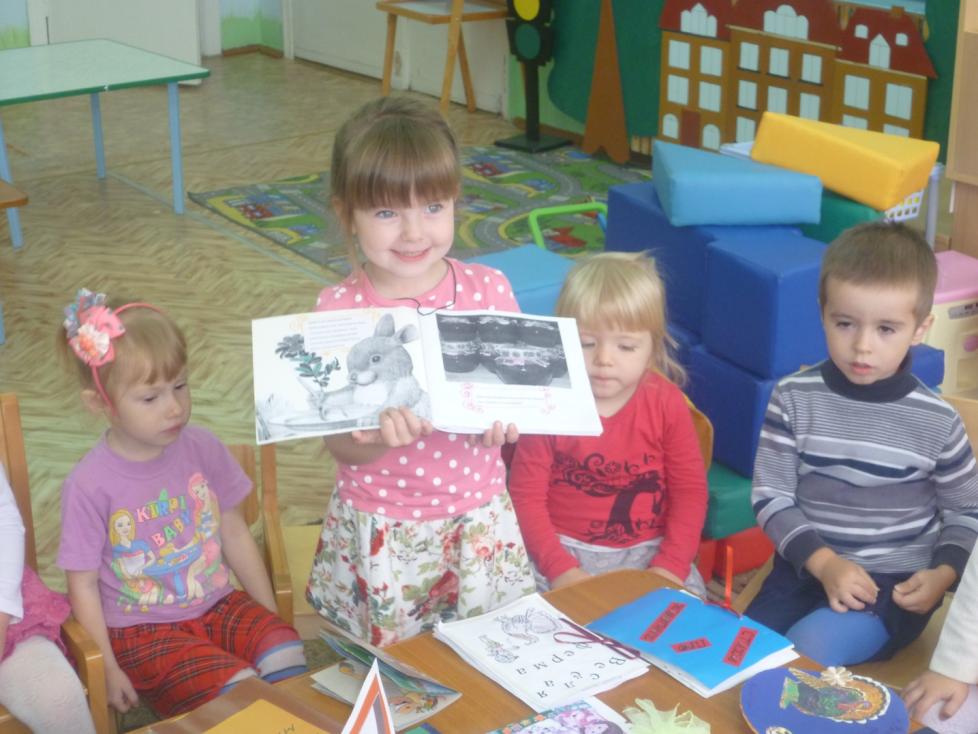 Изучение книжек-малышек, составленных на основе дидактического пособия«Куб историй»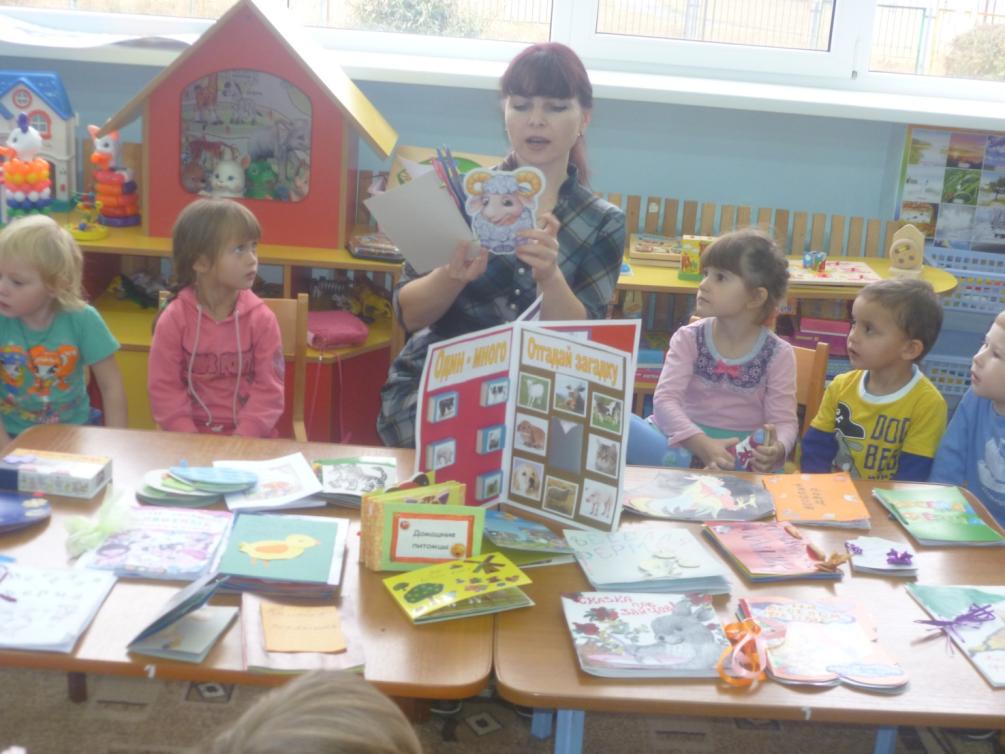 